致推荐人：感谢您填写这份推荐函。造就信息时代全球化视野的创业者与管理精英是北京邮电大学-法国里昂商学院EMBA项目的愿景。您的意见将帮助我们更全面的评估申请人，是我们决定申请人最终录取结果的重要参考。因此，请您真实、详细地回答下列问题，对申请人的管理能力、领导特质及其他方面做出客观、公正的评价。完成推荐信之后，请签名、附上名片并放入信封内，信封需封口并在封口处签名，然后直接邮寄或以电子版扫描件的形式由申请人交至项目办公室。我们会对您提供的任何信息进行严格保密。未密封或已拆封的推荐信将被视为无效。您是如如何认识申请人的？您对申请人的总体评价是：优秀  良好  中等  较差   请您评价申请人的工作能力尤其是综合管理能力和他/她的领导风格：您认为在这些方面申请人表现出哪些特质或优点，另外还有哪些进步的空间？请您评价申请人的危机管理能力和解决问题的能力：当工作中遇到突发状况或遭遇瓶颈，申请人是如何应对的？您认为若申请人加入GEMBA项目，他/她的哪些知识、经验、能力或性格特质能丰富他/她同期EMBA同学的学习经历？以下问题如不适用可不回答请您简单描述申请人在您公司/组织中的职位、职级与工作职责。您认为申请人是否胜任目前的职位？ 您是否认为申请人有往公司/组织上级管理层发展的潜力？您对申请人在您公司/组织中的职业发展是如何规划的？请您对于以下各方面对申请人进行评估推荐人信息我们是否能够就核实申请人的情况与您联系？  可以（）  不可以申请人姓名（即被推荐人）您与申请人认识多长时间（年）优秀良好一般较差无法判断领导力战略思维能力前瞻性思维能力创新能力分析判断能力沟通与影响能力人际交往能力团队协作能力成功动力职业发展潜力职业道德推荐人姓名称谓先生  女士 工作单位职务单位地址邮编联系电话电子邮箱推荐人签名:日期:推荐人名片请打印推荐信，签名，附上您的名片（于左侧）并放入信封内，信封需封口并在封口处签名。请将推荐信直接邮寄或由申请人交至项目办公室：北京邮电大学经济与管理学院GEMBA教育中心办公室咨询热线：010-62281005联系人：王老师、李老师手机：15001292951、15567727071Email：1214wangce@bupt.edu.cn 地 址：北京市海淀区西土城路10号北京邮电大学经管楼114室 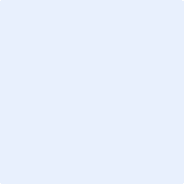 